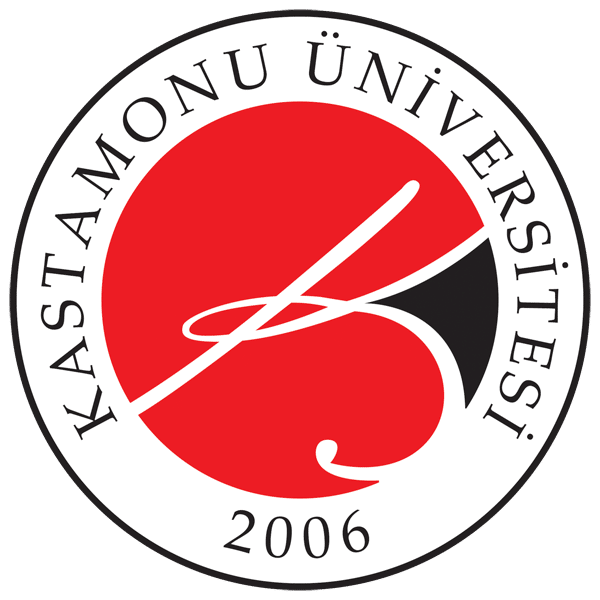 KASTAMONU ÜNİVERSİRTESİAF BAŞVURU FORMU(ÖN LİSANS VE LİSANS)KİŞİSEL BİLGİLER     ADAYIN İLİŞİĞİ KESİLMEDEN ÖNCE KAYITLI OLDUĞU PROGRAMA İLİŞKİN BİLGİLER      İLETİŞİM BİLGİLERİ Beyan ettiğim tüm bilgilerin doğruluğunu taahhüt ederim.Adı Soyadı ………………….. ……….…………… Tarih …….. / …….. / ……..…..   İmza ……..……..……Adı-Soyadı (İlişiği kesilmeden önceki soyadı yazılacak. Değişiklik mevcut ise belgelendirilecek)TC Kimlik NumarasıAnne-Baba AdıKayıtlı Olduğu Birim AdıKayıtlı Olduğu Bölüm/ProgramÖğrenci Numarasıİlişiğin Kesilme AşamasıYabancı Dil Hazırlık Programı sırasında Kayıtlı Olunan Programda okurken Programa yerleştirildiği halde kayıt yaptırmamaİlişiğinin Kesildiği Tarihİlişiğinin Kesilme Nedeni󠆽 Kendi İsteği	󠆽 Devamsızlık	󠆽 󠆽 Başarısızlık	󠆽 Öğretim Süresi󠆽 Diğer (Belirtiniz)...........................................................Yazışma AdresiTelefonE-Posta Adresi